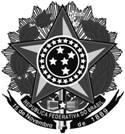 Ministério da EducaçãoSecretaria de Educação Profissional e TecnológicaInstituto Federal de Educação, Ciência e Tecnologia do Rio Grande do SulPró-Reitoria de Pesquisa, Pós-Graduação e Inovação ANEXO VIIAUTORIZAÇÃO DA INSTITUIÇÃO DE ORIGEM(Profissional com vínculo empregatício com a instituição parceira ou outra instituição)Declaramos que concordamos que, nome do docente, vinculado a Nome da Instituição com carga horária de xx horas/semana, regime xxxxx, desenvolva atividades de ensino, pesquisa e/ou orientação junto ao Programa de Pós-Graduação em xxxxxxx do IFRS, com dedicação de xx horas (verificar a carga horária exigida de acordo com a área de avaliação) de sua carga-horária semanal de trabalho ao programa, na condição de Docente Colaborador/Permanente e que as atividades desenvolvidas no Curso de xxxxxxxx comporão os encargos docentes do referido servidor.xxxxxxx, xxxxxx de xxxxxx de 20xx.       ________________________________________Nome, Assinatura e Carimbo da Chefia Imediata        